INDICADOR tRIMESTRAL DE LA ACTIVIDAD ECONÓMICA EstatalDURANTE EL PRIMER TRIMESTRE DE 2019(Cifras desestacionalizadas)El INEGI informa los resultados del Indicador Trimestral de la Actividad Económica Estatal (ITAEE) para el trimestre enero-marzo de 2019. Este indicador de coyuntura ofrece un panorama sobre la evolución económica de las entidades federativas del país.Indicador Trimestral de la Actividad Económica Estatal durante el primer trimestre de 2019Cifras Desestacionalizadas*Con la información disponible a la fecha, este indicador no presenta un patrón de estacionalidad definido, por lo que se utiliza la serie original.Fuente: INEGI.Durante el primer trimestre de este año, las entidades federativas que tuvieron el mayor incremento con cifras desestacionalizadas respecto al trimestre inmediato anterior en su actividad económica fueron: Tlaxcala, Sinaloa, Baja California, Yucatán, Colima, Hidalgo, Morelos, Coahuila de Zaragoza y San Luis Potosí.En su comparación anual, los estados que sobresalieron por el aumento en su actividad económica fueron: Sinaloa, Nuevo León, Yucatán, Colima, Chihuahua, Baja California y Tlaxcala, en el primer trimestre de 2019.	Nota al usuarioCon base en los Lineamientos de cambios a la información divulgada en las publicaciones estadísticas y geográficas del INEGI, las cifras de este indicador fueron revisadas al incorporarse la última información estadística básica disponible y al realizarse la conciliación de los cálculos trimestrales con los anuales del Sistema de Cuentas Nacionales de México, con base en las Cuentas de Bienes y Servicios 2017 revisadas, recientemente publicadas.		Se anexa Nota TécnicaPara consultas de medios y periodistas, contactar a: comunicacionsocial@inegi.org.mx o llamar al teléfono (55) 52-78-10-00, exts. 1134, 1260 y 1241.Dirección de Atención a Medios / Dirección General Adjunta de Comunicación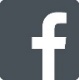 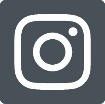 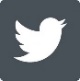 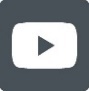 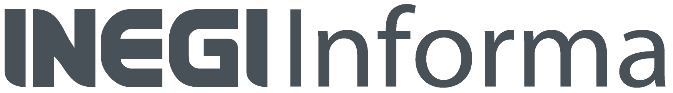     NOTA TÉCNICAINDICADOR tRIMESTRAL DE LA ACTIVIDAD ECONÓMICA EstatalDURANTE EL PRIMER TRIMESTRE DE 2019(Cifras desestacionalizadas)El Indicador Trimestral de la Actividad Económica Estatal (ITAEE) es un indicador de coyuntura que ofrece un panorama de la evolución económica de las entidades federativas del país en el corto plazo. Principales ResultadosEn el trimestre enero-marzo de 2019 las entidades federativas que reportaron el crecimiento más significativo, con series desestacionalizadas, en su actividad económica con relación a la del trimestre anterior fueron: Tlaxcala, Sinaloa, Baja California, Yucatán, Colima, Hidalgo, Morelos, Coahuila de Zaragoza, San Luis Potosí, Puebla, Querétaro y Campeche, entre otras.En cuanto a las variaciones anuales ajustadas por estacionalidad, los estados que mostraron el aumento más importante en su actividad económica durante el primer trimestre del año en curso fueron: Sinaloa, Nuevo León, Yucatán, Colima, Chihuahua, Baja California, Tlaxcala, Baja California Sur y Veracruz de Ignacio de la Llave, principalmente.Indicador Trimestral de la Actividad Económica Estatal durante el primer trimestre de 2019Cifras Desestacionalizadas*Con la información disponible a la fecha, este indicador no presenta un patrón de estacionalidad definido, por lo que se utiliza la serie original.Fuente: INEGI.Fuente: INEGI.Fuente: INEGI.Fuente: INEGI.Fuente: INEGI.Fuente: INEGI.Fuente: INEGI.Cifras OriginalesA continuación se presentan las variaciones originales y sus respectivas contribuciones al total del ITAEE, así como para los tres grandes grupos de actividades económicas.Indicador Trimestral de la Actividad Económica Estatal (ITAEE) durante el primer trimestre de 20191/ Las contribuciones se obtienen ponderando las tasas de crecimiento con la participación que cada estado tiene en el indicador total.    Fuente: INEGI.ITAEE: Actividades Primarias durante el primer trimestre de 20191/ Las contribuciones se obtienen ponderando las tasas de crecimiento con la participación que cada estado tiene en el indicador total.          Fuente: INEGI.ITAEE: Actividades Secundarias durante el primer trimestre de 20191/ Las contribuciones se obtienen ponderando las tasas de crecimiento con la participación que cada estado tiene en el indicador total.     Fuente: INEGI.ITAEE: Actividades Secundarias (sin minería petrolera) durante el primer trimestre de 20191/ Las contribuciones se obtienen ponderando las tasas de crecimiento con la participación que cada estado tiene en el indicador total.       Fuente: INEGI.ITAEE: Actividades Terciarias durante el primer trimestre de 20191/ Las contribuciones se obtienen ponderando las tasas de crecimiento con la participación que cada estado tiene en el indicador total.                Fuente: INEGI.El ITAEE incorpora información preliminar de distintas actividades económicas como las agropecuarias, industriales, comerciales y de servicios, por lo que debe considerarse como un indicador de tendencia o dirección de la economía a nivel estatal en el corto plazo.Nota al usuarioCon base en los Lineamientos de cambios a la información divulgada en las publicaciones estadísticas y geográficas del INEGI, las cifras de este indicador fueron revisadas al incorporarse la última información estadística básica disponible y al realizarse la conciliación de los cálculos trimestrales con los anuales del Sistema de Cuentas Nacionales de México, con base en las Cuentas de Bienes y Servicios 2017 revisadas, recientemente publicadas.Nota MetodológicaLos resultados del Indicador Trimestral de la Actividad Económica Estatal (ITAEE) se encuentran homologados con los resultados del PIB Trimestral Nacional, PIB Estatal y con las cifras del Sistema de Cuentas Nacionales de México (SCNM), cuyo año base fue actualizado al año 2013, con el fin de garantizar la comparabilidad regional y nacional. Dicha coherencia se logró mediante la utilización de las mismas fuentes de información y métodos de cálculo que los resultados de coyuntura nacionales y los cálculos anuales de las Cuentas de Bienes y Servicios del SCNM, para asegurar la total congruencia de los resultados de los productos que integran el Sistema.El presente documento destaca las variaciones porcentuales de las series desestacionalizadas o ajustadas estacionalmente, tanto respecto al trimestre anterior como respecto al mismo trimestre del año anterior, ya que la gran mayoría de las series económicas se ven afectadas por factores estacionales. Éstos son efectos periódicos que se repiten cada año y cuyas causas pueden considerarse ajenas a la naturaleza económica de las series, como son las festividades, el hecho de que algunos meses tienen más días que otros, los periodos de vacaciones escolares, el efecto del clima en las diferentes estaciones del año, y otras fluctuaciones estacionales como, por ejemplo, la elevada producción de juguetes en los meses previos a la Navidad provocada por la expectativa de mayores ventas en diciembre.En este sentido, la desestacionalización o ajuste estacional de series económicas consiste en remover estas influencias intra-anuales periódicas, debido a que su presencia dificulta diagnosticar o describir el comportamiento de una serie al no poder comparar adecuadamente un determinado trimestre con el inmediato anterior.  Analizar la serie ajustada ayuda a realizar un mejor diagnóstico y pronóstico de la evolución de la misma, ya que facilita la identificación de la posible dirección de los movimientos que pudiera tener la variable en cuestión, en el corto plazo. Las cifras desestacionalizadas también incluyen el ajuste por los efectos de calendario (frecuencia de los días de la semana y, en su caso, la Semana Santa y año bisiesto). Cabe señalar que la serie desestacionalizada del Indicador Trimestral de la Actividad Económica Estatal (ITAEE) se calcula de manera independiente a la de sus componentes.Las series originales se ajustan estacionalmente mediante el paquete estadístico X-13ARIMA-SEATS. Para conocer la metodología se sugiere consultar la siguiente liga:http://www.beta.inegi.org.mx/app/biblioteca/ficha.html?upc=702825099060Asimismo, las especificaciones de los modelos utilizados para realizar el ajuste estacional están disponibles en el Banco de Información Económica, seleccionando el icono de información  correspondiente a las “series desestacionalizadas y de tendencia-ciclo” del Indicador Trimestral de la Actividad Económica Estatal.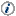 Al igual que todos los productos regionales del SCNM, en los resultados que aquí se ofrecen se incorporaron los conceptos y metodologías en materia de contabilidad nacional, sugeridas en el Manual del Sistema de Cuentas Nacionales 2008; el Manual de Cuentas Nacionales Trimestrales y el de Métodos de Contabilidad Regional, de EUROSTAT. El ordenamiento de las actividades económicas se realizó de acuerdo con el Sistema de Clasificación Industrial de América del Norte (SCIAN) 2013, el cual fue adoptado por los socios del Tratado de Libre Comercio (TLC) de América del Norte: Canadá, Estados Unidos y México, con la finalidad de coadyuvar en la armonización y comparabilidad de indicadores económicos en la región.Con el cambio de año base 2013, se actualizaron las metodologías de cálculo en los sectores que conforman las Actividades Primarias, Secundarias y Terciarias.  Se logró optimizar la cobertura geográfica y temporal en la agricultura, gracias a la incorporación de nuevos cultivos; en las Actividades Terciarias se mejoró el cálculo en la información en medios masivos, los servicios financieros y de seguros, los corporativos, y los servicios de salud y de asistencia social, entre otros.  Asimismo, se identificó y elaboró el cálculo del sector informal para la Construcción, para las Industrias Manufactureras y para el Comercio.Los cálculos estatales que efectúa el SCNM, tienen su base en agregaciones de la información estadística básica del INEGI, tales como censos económicos y de población, así como las encuestas industriales, de comercio, de construcción, de empleo y de hogares; además, de estadísticas como la minero-metalúrgica, y las asociadas al transporte; igualmente, se aprovecharon los registros administrativos de empresas públicas y privadas.  De esta manera, el propio INEGI aporta un enorme acervo estadístico para los cálculos del Indicador Trimestral de la Actividad Económica Estatal (ITAEE).Entre la información obtenida de fuentes externas al Instituto, se puede mencionar la suministrada por la Secretaría de Agricultura y Desarrollo Rural (SADER); por Petróleos Mexicanos (PEMEX); por la Comisión Federal de Electricidad (CFE); por la Comisión Reguladora de Energía (CRE); por la Secretaría de Energía (SENER); por la Comisión Nacional de Vivienda (CONAVI); por el Instituto Mexicano del Seguro Social (IMSS); por la  Secretaría de Comunicaciones y Transportes (SCT); por el Instituto Federal de Telecomunicaciones (IFT); por la Comisión Nacional Bancaria y de Valores (CNBV); por la Comisión Nacional de Seguros y Fianzas (CNSF); por el Banco de México (BANXICO); por la Secretaría de Educación Pública (SEP); por el Instituto de Seguridad y Servicios Sociales de los Trabajadores del Estado (ISSSTE); por la Secretaría de Turismo (SECTUR) y por las Cuentas de la Hacienda Pública de los Gobiernos Locales (Estatales) y del Gobierno de la Ciudad de México, entre otras.La cobertura sectorial del indicador se estimó con la disponibilidad de información trimestral que permitió la aplicación de las mismas metodologías de cálculo desarrolladas en el PIB por Entidad Federativa, en cuyo caso se consideró que la cobertura correspondía al 100%; por el contrario, cuando no fue posible compilar información trimestral, teniendo así actividades con baja cobertura, fueron estimadas a través de la implementación de indicadores de evolución alternativos, mediante la aplicación de proyecciones numéricas, basadas ya sea en las tendencias de datos pasados, en los datos anuales disponibles o bien por analogía de las actividades que sí fueron medidas.La alineación de los resultados se realiza a través del proceso denominado “Benchmarking”, el cual ajusta las series trimestrales a la información anual disponible, preservando al máximo las variaciones de los datos trimestrales; el ajuste se realiza a través de la aplicación de la técnica Denton.Los datos que se presentan en este documento amplían la información que actualmente difunde el INEGI, la cual continuará generándose como parte de los resultados del SCNM, y se da a conocer en la fecha establecida en el Calendario de difusión de información estadística y geográfica y de Interés Nacional.Las series del ITAEE, podrán ser consultadas en la sección PIB y Cuentas Nacionales de México y en el Banco de Información Económica (BIE), de la página en Internet del Instituto www.inegi.org.mx.EstadoVariación % respecto al trimestre previoVariación % respecto al mismo trimestre de 2018Aguascalientes(-)  3.9(-)   1.2Baja California2.12.5Baja California Sur(-)  2.5  2.4Campeche*  0.8(-)   2.2Coahuila de Zaragoza   1.10.7Colima1.62.9Chiapas (-)  0.4(-)   2.9Chihuahua(-)  0.12.7Ciudad de México(-)  1.40.4Durango    0.51.8Guanajuato(-)  0.8(-)   1.0Guerrero  0.61.1Hidalgo   1.60.3Jalisco(-)  0.40.3México(-)  1.4(-)   2.1Michoacán de Ocampo  0.6(-)   0.3Morelos    1.20.6Nayarit   0.11.3Nuevo León0.33.3Oaxaca  (-)  1.2(-)   1.5Puebla    0.9  1.1Querétaro 0.91.5Quintana Roo(-)  0.12.0San Luis Potosí     1.0(-)   0.7Sinaloa   2.4  6.1Sonora(-)  0.40.0Tabasco(-)  0.1(-) 10.9Tamaulipas     0.41.6Tlaxcala  4.42.5Veracruz de Ignacio de la Llave     0.4  2.4Yucatán  1.83.1Zacatecas(-)  0.4(-)  4.1EstadoVariación % respecto al trimestre previoVariación % respecto al mismo trimestre de 2018Aguascalientes(-)  3.9(-)   1.2Baja California2.12.5Baja California Sur(-)  2.5  2.4Campeche*  0.8(-)   2.2Coahuila de Zaragoza   1.10.7Colima1.62.9Chiapas (-)  0.4(-)   2.9Chihuahua(-)  0.12.7Ciudad de México(-)  1.40.4Durango    0.51.8Guanajuato(-)  0.8(-)   1.0Guerrero  0.61.1Hidalgo   1.60.3Jalisco(-)  0.40.3México(-)  1.4(-)   2.1Michoacán de Ocampo  0.6(-)   0.3Morelos    1.20.6Nayarit   0.11.3Nuevo León0.33.3Oaxaca  (-)  1.2(-)   1.5Puebla    0.9  1.1Querétaro 0.91.5Quintana Roo(-)  0.12.0San Luis Potosí     1.0(-)   0.7Sinaloa   2.4  6.1Sonora(-)  0.40.0Tabasco(-)  0.1(-) 10.9Tamaulipas     0.41.6Tlaxcala  4.42.5Veracruz de Ignacio de la Llave     0.4  2.4Yucatán  1.83.1Zacatecas(-)  0.4(-)  4.1Indicador Trimestral de la Actividad Económica EstatalSeries desestacionalizadas y de tendencia-cicloCifras al primer trimestre de 2019(Índice base 2013=100)Indicador Trimestral de la Actividad Económica EstatalSeries desestacionalizadas y de tendencia-cicloCifras al primer trimestre de 2019(Índice base 2013=100)Aguascalientes
Baja California
Baja California Sur
Campeche
Coahuila de Zaragoza
Colima
Indicador Trimestral de la Actividad Económica EstatalSeries desestacionalizadas y de tendencia-cicloCifras al primer trimestre de 2019(Índice base 2013=100)Indicador Trimestral de la Actividad Económica EstatalSeries desestacionalizadas y de tendencia-cicloCifras al primer trimestre de 2019(Índice base 2013=100)Chiapas
ChihuahuaCiudad de México
Durango
GuanajuatoGuerreroIndicador Trimestral de la Actividad Económica EstatalSeries desestacionalizadas y de tendencia-cicloCifras al primer trimestre de 2019(Índice base 2013=100)Indicador Trimestral de la Actividad Económica EstatalSeries desestacionalizadas y de tendencia-cicloCifras al primer trimestre de 2019(Índice base 2013=100)HidalgoJaliscoMéxico
Michoacán de Ocampo
MorelosNayaritIndicador Trimestral de la Actividad Económica EstatalSeries desestacionalizadas y de tendencia-cicloCifras al primer trimestre de 2019(Índice base 2013=100)Indicador Trimestral de la Actividad Económica EstatalSeries desestacionalizadas y de tendencia-cicloCifras al primer trimestre de 2019(Índice base 2013=100)Nuevo LeónOaxacaPueblaQuerétaro
Quintana RooSan Luis PotosíIndicador Trimestral de la Actividad Económica EstatalSeries desestacionalizadas y de tendencia-cicloCifras al primer trimestre de 2019(Índice base 2013=100)Indicador Trimestral de la Actividad Económica EstatalSeries desestacionalizadas y de tendencia-cicloCifras al primer trimestre de 2019(Índice base 2013=100)SinaloaSonoraTabasco
Tamaulipas
TlaxcalaVeracruz de Ignacio de la LlaveIndicador Trimestral de la Actividad Económica EstatalSeries desestacionalizadas y de tendencia-cicloCifras al primer trimestre de 2019(Índice base 2013=100)Indicador Trimestral de la Actividad Económica EstatalSeries desestacionalizadas y de tendencia-cicloCifras al primer trimestre de 2019(Índice base 2013=100)Yucatán
ZacatecasVariación % real respecto al mismo trimestre del año anteriorContribución a la variación total real del ITAEE1/Variación % real respecto al mismo trimestre del año anteriorContribución a la variación total real de las Actividades Primarias1/Variación % real respecto al mismo trimestre del año anteriorContribución a la variación total real de las Actividades Secundarias1/Variación % real respecto al mismo trimestre del año anteriorContribución a la variación total real de las Actividades Secundarias1/Variación % real respecto al mismo trimestre del año anteriorContribución a la variación total real de las Actividades Terciarias1/